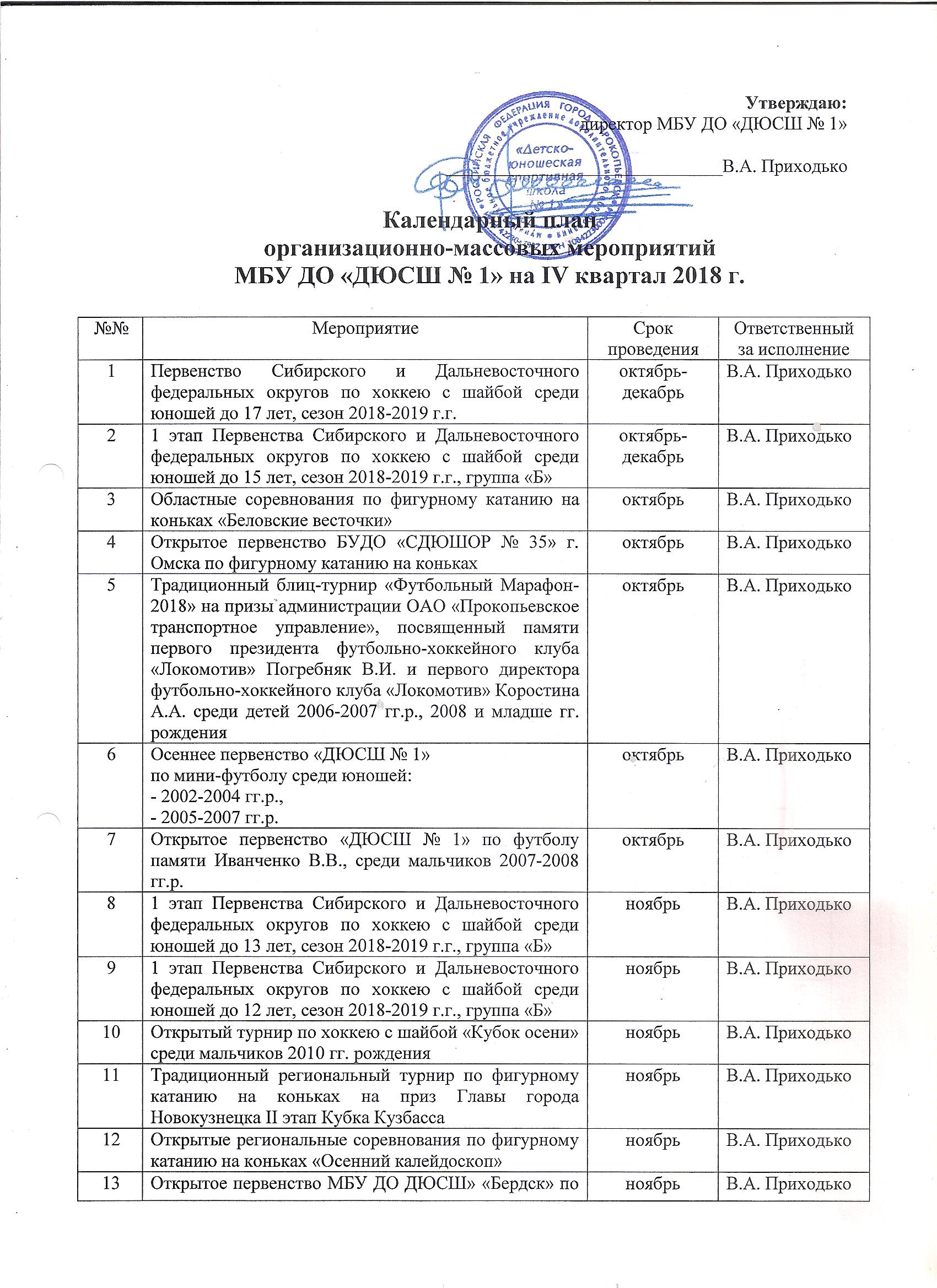 Исполнитель:							зам. директора по СМР 	Белова Е.В. тел. 62-50-54 фигурному катанию на коньках14Классификационные соревнования по фигурному катанию на коньках «Золотая осень»ноябрьВ.А. Приходько15Региональный открытый турнир по мини-футболу среди детей 2007-2008 гг. рождения, на призы семьи ДалакянноябрьВ.А. Приходько16XIX открытый региональный турнир по мини-футболу среди детских команд, посвященный «Ветеранам футбола»ноябрьВ.А. Приходько17Открытый городской турнир по хоккею на призы Деда Мороза среди детей 2008-2009 гг. рождениядекабрьВ.А. Приходько18Открытый городской турнир по хоккею среди юношей 2005-2007 гг. рождениядекабрьВ.А. Приходько19Открытое первенство Новосибирской области по фигурному катанию на конькахдекабрьВ.А. Приходько20IV открытый городской турнир по фигурному катанию на коньках «Кузнецкий конек»декабрьВ.А. Приходько21Открытое первенство города Кемерово по фигурному катанию на коньках декабрьВ.А. Приходько22Традиционные соревнования Открытое Первенство города Междуреченска по фигурному катанию на коньках «Приз Деда Мороза»декабрьВ.А. Приходько23Открытый турнир по фигурному катанию на коньках «Рождественская сказка»декабрьВ.А. Приходько24Классификационные соревнования по фигурному катанию на коньках на «Приз Деда Мороза»декабрьВ.А. Приходько25Традиционный турнир по футболу среди детских команд 2009 гг. рождения «Зимний Кубок Новокузнецка»декабрьВ.А. Приходько26XX традиционный зимний турнир по мини-футболу «Возрождение» среди юношеских команд 2005-2006 гг. рождения памяти ветерана прокопьевского футбола Анатолия ЧерновадекабрьВ.А. Приходько27Традиционный новогодний блиц-турнир по мини-футболу на приз «Деда Мороза» среди мальчиков 2009-2010 гг. рождениядекабрьВ.А. Приходько28Зимнее первенство города по мини-футболу среди детско-юношеских команд: 2003-2004 гг.р.;2005-2006 гг.р.;2007-2008 гг.р.декабрьВ.А. Приходько29Зимнее первенство города по мини-футболу среди КФКдекабрьВ.А. Приходько